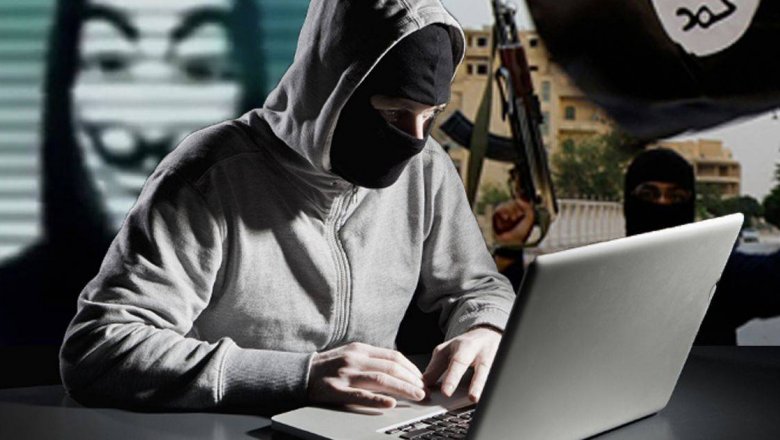                                       Социальные сети как инструмент террористов.        Нашу сегодняшнюю жизнь уже невозможно представить без социальных сетей и общения в виртуальном пространстве. Несмотря на положительную роль сети Интернет, которая делает общество более открытым, свободным, одновременно глобальная сеть сегодня является одним из источников распространения деструктивных идей, идеологий, средством связи экстремистских и террористических организаций и групп.
Ориентироваться в этом океане информации с разнообразными течениями пропаганды со всех сторон становится все сложнее.          Социальные сети – один из ключевых и наиболее эффективных инструментов информационного влияния, в том числе средство для манипулирования личностью, социальными группами и обществом в целом.         Террористы всё чаще используют популярные социальные сети как для пропаганды своей идеологии, так и для координации действий, поскольку это эпицентр скопления молодежи, жаждущей общения.        Перед тем как начать вербовку, они изучают сотни страниц пользователей сетей – фотографии, комментарии, записи на «стене», группы по интересам и обсуждения определенных тем. Мы сами выкладываем данные о себе в своем профиле, облегчая киберпропагандистам предварительный отбор наиболее подходящих кандидатов.        Люди, находящиеся в сложной психологической или материальной ситуации, особенно молодежь и подростки, а также интересующиеся изучением религий и духовных практик – наиболее интересные личности для втягивания в различные экстремистские и террористические организации.        Человека, который замышляет что-то недоброе, можно узнать по активному интересу к вашей личной жизни, постоянным похвалам вашей внешности, характеру, способностям, эрудированности. Если новый знакомый начинает расспрашивать про увлечения, проблемы, обиды, взаимоотношения с родными и друзьями, финансовое положение и не жалеет для вас теплых слов поддержки, то немедленно прекращайте общение с ним и отправляйте в «бан». Он ищет ваши слабые места, надавив на которые можно начать манипуляцию.        Если вы чувствуете, что вас вербуют, незамедлительно обратитесь в правоохранительные органы или антитеррористическую комиссию.                                                                 Администрация МО Назиевское городское поселение